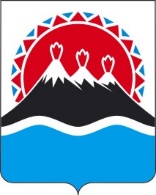 П О С Т А Н О В Л Е Н И ЕПРАВИТЕЛЬСТВА КАМЧАТСКОГО КРАЯ             г. Петропавловск-КамчатскийПРАВИТЕЛЬСТВО ПОСТАНОВЛЯЕТ:1. Внести в постановление Правительства Камчатского края от 10.01.2012 № 12-П «О расходных обязательствах Камчатского края по государственной поддержке общественных объединений в Камчатском крае, а также по предоставлению отдельных мер социальной защиты добровольным пожарным, работникам общественных объединений пожарной охраны в Камчатском крае и членам их семей» следующие изменения:1) часть 3 признать утратившей силу;2) в приложении 1: а) часть 1 изложить в следующей редакции:«1. Настоящий Порядок разработан в соответствии со статьей 781 Бюджетного кодекса Российской Федерации, постановлением Правительства Российской Федерации от 07.05.2017 № 541 «Об общих требованиях к нормативным правовым актам, муниципальным правовым актам, регулирующим предоставление субсидий некоммерческим организациям, не являющимся государственными (муниципальными) учреждениями» и регламентирует регулирует вопросы предоставления субсидий из краевого бюджета  социально ориентированным общественным объединениям пожарной охраны, участвующим в тушении пожаров, проведении аварийно-спасательных работ, спасении людей и имущества при пожарах и оказании первой помощи пострадавшим в Камчатском крае (далее - общественные объединения).»;б) части 3-5 изложить в следующей редакции:«3. Субсидии предоставляются общественным объединениям в пределах лимитов бюджетных обязательств, доведенных на указанные цели Министерству специальных программ и по делам казачества Камчатского края (далее - Министерство) как получателю бюджетных средств в рамках подпрограммы 2 «Защита населения и территорий Камчатского края от чрезвычайных ситуаций, обеспечение пожарной безопасности и развитие гражданской обороны в Камчатском крае» государственной программы Камчатского края «Безопасная Камчатка», утвержденной постановлением Правительства Камчатского края от 14.11.2016 № 448-П.4. Условием предоставления субсидии является соответствие общественного объединения на первое число месяца, предшествующего месяцу, в котором планируется заключение соглашения о предоставлении субсидии (далее - Соглашение), следующим требованиям:1) общественное объединение не должно находиться в процессе реорганизации, ликвидации, в его отношении не введена процедура банкротства, деятельность общественного объединения не должна быть приостановлена в порядке, предусмотренном законодательством Российской Федерации;2) у общественного объединения отсутствует просроченная задолженность по возврату в краевой бюджет субсидий, бюджетных инвестиций, предоставленных в том числе в соответствии с иными нормативными правовыми актами Камчатского края, и иная просроченная задолженность перед краевым бюджетом. Критериями отбора общественного объединения, имеющих право на получение субсидий, являются:1) участие в тушении пожаров, проведении аварийно-спасательных работ, спасении людей и имущества при пожарах и оказании первой помощи пострадавшим;2) включение в федеральный реестр общественных объединений пожарной охраны и сводного реестра добровольных пожарных в порядке в соответствии с Федеральным законом от 06.05.2011 № 100-ФЗ «О добровольной пожарной охране»;3) наличие членов, прошедших в установленном порядке первоначальную подготовку, включенных в сводный реестр добровольных пожарных и подлежащих личному страхованию.5. Субсидии предоставляются на основании соглашения, заключаемого между Министерством и общественным объединением. Соглашение, а также дополнительное соглашение, дополнительное соглашение о расторжении соглашения заключаются в соответствии с типовой формой, утвержденной Министерством финансов Камчатского края.»; в) дополнить частями 51-58 следующего содержания:«5.1 Расчет объема субсидии производится в соответствии с формулой:S = S1 + S2 +S3, где:S – общий объем субсидии;S1 – размер части субсидии в целях возмещения общественным объединениям пожарной охраны расходов на приобретение имущества и специальной одежды;S2 – размер части субсидии в целях предоставления добровольному пожарному мер социальной защиты в виде компенсации расходов по использованию личного автомобильного транспорта;S3 – размер части субсидии в целях предоставления мер социальной защиты в виде материального стимулирования (премирования) добровольных пожарных.5.2 Для получения субсидии общественное объединение представляет в краевое государственное казенное учреждение «Центр обеспечения действий по гражданской обороне, чрезвычайным ситуациям и пожарной безопасности в Камчатском крае» (далее - КГКУ «ЦОД»):1) заявку на заключение соглашения, с указанием счета, на который в соответствии с бюджетным законодательством Российской Федерации перечисляется субсидия, по форме согласно приложению к настоящему Порядку;2) копии учредительных документов общественного объединения, заверенные в установленном порядке;3) справку, подписанную руководителем общественного объединения, подтверждающую соответствие общественного объединения требованиям, указанным в части 4 настоящего Порядка;4) документы, подтверждающие участие добровольных пожарных, в тушении пожаров, проведении аварийно-спасательных работ, спасении людей и имущества при пожарах и оказании первой помощи пострадавшим;5) документы, подтверждающие фактические расходы (для получения субсидии в целях, предусмотренных пунктом 1, «а», «б» пункта 2 части 2 настоящего Порядка);6) документы, подтверждающие стоимость топлива в соответствующий период времени (для получения субсидии в целях, предусмотренных подпунктом «а» пункта 2 части 2 настоящего Порядка).5.3 Документы, предусмотренные частью 51 настоящего Порядка, подлежат обязательной регистрации в день поступления в КГКУ «ЦОД».5.4 КГКУ «ЦОД» в течение 3-х рабочих дней со дня регистрации документов, предусмотренных частью 51 настоящего Порядка, направляет их в Министерство.5.5 Министерство в течение 5 рабочих дней со дня получения документов, указанных в части 51 настоящего Порядка, принимает решение о предоставлении субсидии либо об отказе в ее предоставлении.5.6 Основаниями для отказа в предоставлении субсидии являются:1) несоответствие общественного объединения условию предоставления субсидии, установленному частью 4 настоящего Порядка;2) несоответствие представленных общественным объединением документов требованиям, установленным частью 51 настоящего Порядка;3) непредставление или представление не в полном объеме общественным объединением указанных в части 51 настоящего Порядка документов;4) наличие в представленных общественным объединением документах недостоверных сведений.5.7 В случае принятия решения об отказе в предоставлении субсидии Министерство в течение 5 рабочих дней со дня принятия такого решения направляет в адрес общественного объединения уведомление о принятом решении с обоснованием причин отказа.5.8 В случае принятия решения о предоставлении субсидии Министерство в течение 5 рабочих дней со дня принятия такого решения заключает с общественным объединением соглашение и издает приказ о предоставлении субсидии.»;г) части 10-12 признать утратившими силу; д) части 14-19 изложить в следующей редакции:«14. Обязательными условиями предоставления субсидии, включаемыми в соглашение и договоры (соглашения), заключенные в целях исполнения обязательств по соглашению, являются согласие соответственно общественного объединения и лиц, являющихся поставщиками (подрядчиками, исполнителями) по договорам (соглашениям), заключенным в целях исполнения обязательств по соглашению, на осуществление Министерством и органами государственного финансового контроля проверок соблюдения ими условий, целей и порядка предоставления субсидий и запрет приобретения за счет полученных средств субсидии иностранной валюты, за исключением операций, осуществляемых в соответствии с валютным законодательством Российской Федерации при закупке (поставке) высокотехнологичного импортного оборудования, сырья и комплектующих изделий, а также связанных с достижением целей предоставления указанных средств иных операций, определенных настоящим Порядком.15. Министерство перечисляет субсидии на расчетный счет, открытый в банке или другой кредитной организации, реквизиты которого указаны в заявке на предоставление субсидии, в течение 5 рабочих дней со дня заключения соглашения.16. Субсидия носит целевой характер и не может быть использована на цели, не предусмотренные настоящим Порядком.17. Результатом предоставления субсидии является оказание государственной поддержки общественным объединениям пожарной охраны, участвующим в тушении пожаров, проведении аварийно-спасательных работ, спасении людей и имущества при пожарах и оказании первой помощи пострадавшим в Камчатском крае.Показателем, необходимым для достижения результата предоставления субсидии, является количество добровольных пожарных, участвующих в тушении пожаров, проведении аварийно-спасательных работ, спасении людей и имущества при пожарах и оказании первой помощи пострадавшим, охваченных мерами по финансовому и материально-техническому обеспечению деятельности добровольной пожарной охраны.Значение показателя, необходимого для достижения результата предоставления субсидии, а также сроки и формы предоставления общественным объединением отчетности о достижении данного показателя устанавливаются соглашением.18. Министерство как получатель бюджетных средств вправе устанавливать в соглашении сроки и формы предоставления общественным объединением дополнительной отчетности.19. Министерство и органы, государственного финансового контроля осуществляют обязательную проверку соблюдения общественным объединением условий, целей и порядка предоставления субсидии.»;д) дополнить частями 20-24 следующего содержания:«20. В случае нарушения общественным объединением условий, установленных настоящим Порядком и соглашением, средства субсидии подлежат возврату в краевой бюджет на лицевой счет Министерства в полном объеме в течение 15 календарных дней со дня получения уведомления Министерства.21. В случае, если в текущем финансовом году общественным объединением не достигнуто значение показателя результативности предоставления субсидии, установленных соглашением, средства субсидии подлежат возврату в краевой бюджет на счет Министерства из расчета 0,1 процента от размера предоставленной субсидии за каждое недостигнутое значение показателей результативности предоставления субсидии.Эффективность использования субсидии оценивается Министерством на основании предоставленных общественным объединением отчета о достижении значений показателя результативности и отчета об использовании субсидии.22. При установлении в ходе проверок Министерством и (или) органами государственного финансового контроля факта нарушения общественным объединением условий предоставления субсидии Министерство и (или) соответствующий орган государственного финансового контроля направляют общественному объединению требование об устранении нарушения.Общественное объединение в срок не позднее 3 месяцев после получения указанного требования обязано устранить нарушение и направить в Министерство и (или) соответствующий орган государственного финансового контроля отчет об устранении нарушения.23. В случае, если общественное объединение не использовало средства субсидии в отчетном финансовом году, остаток средств субсидии подлежит возврату в краевой бюджет на лицевой счет Министерства в течение 15 календарных дней со дня получения требования Министерства.24. Письменное требование об обеспечении возврата субсидии направляется Министерством в течение 15 календарных дней со дня выявления обстоятельств, указанных в частях 20-23 настоящего Порядка.»;3) приложение 2 признать утратившей силу;4) подпункт «д» пункта 1 части 4 приложения 4 признать утратившим силу;5) подпункт «е» пункта 1 части 4 приложения 5 признать утратившим силу.2. Настоящее постановление вступает в силу через 10 дней после дня его официального опубликования.Временно исполняющий обязанностиПредседателя Правительства – Первого вице - губернатораКамчатского края                                                                                     А.О. КузнецовПояснительная запискак проекту постановления Правительства Камчатского края «О внесении изменений в постановление Правительства Камчатского края от 10.01.2012 
№ 12-П «О расходных обязательствах Камчатского края по государственной поддержке общественных объединений в Камчатском крае, а также по предоставлению отдельных мер социальной защиты добровольным пожарным, работникам общественных объединений пожарной охраны в Камчатском крае и членам их семей» Проект постановления разработан в целях приведения отдельных его положений в соответствие с Федеральным законом от 27.07.2010 № 210-ФЗ
 «Об организации предоставления государственных и муниципальных услуг» и постановлением Правительства Российской Федерации от 07.05.2017 № 541 «Об общих требованиях к нормативным правовым актам, муниципальным правовым актам, регулирующим предоставление субсидий некоммерческим организациям, не являющимся государственными (муниципальными) учреждениями». Для реализации настоящего постановления дополнительных финансовых средств из краевого бюджета не потребуется. №О внесении изменений в постановление Правительства Камчатского края от 10.01.2012 № 12-П «О расходных обязательствах Камчатского края по государственной поддержке общественных объединений в Камчатском крае, а также по предоставлению отдельных мер социальной защиты добровольным пожарным, работникам общественных объединений пожарной охраны в Камчатском крае и членам их семей»